CRAIGIEBURN NETBALL ASSOCIATION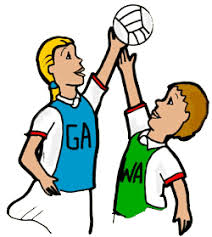 NEW SEASON COMMENCING				  FEBRUARY 2022.	JUNIOR MIXED NETBALL	SATURDAY AFTERNOONS		AGES 5yo – 17yoSENIOR NETBALL		MONDAY NIGHTS			OVER 14 YEARS OLD 		WWW.craigieburnna.vic.netball.com.au	craigieburnnetball@bigpond.com	0401 446 551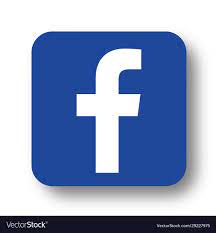 